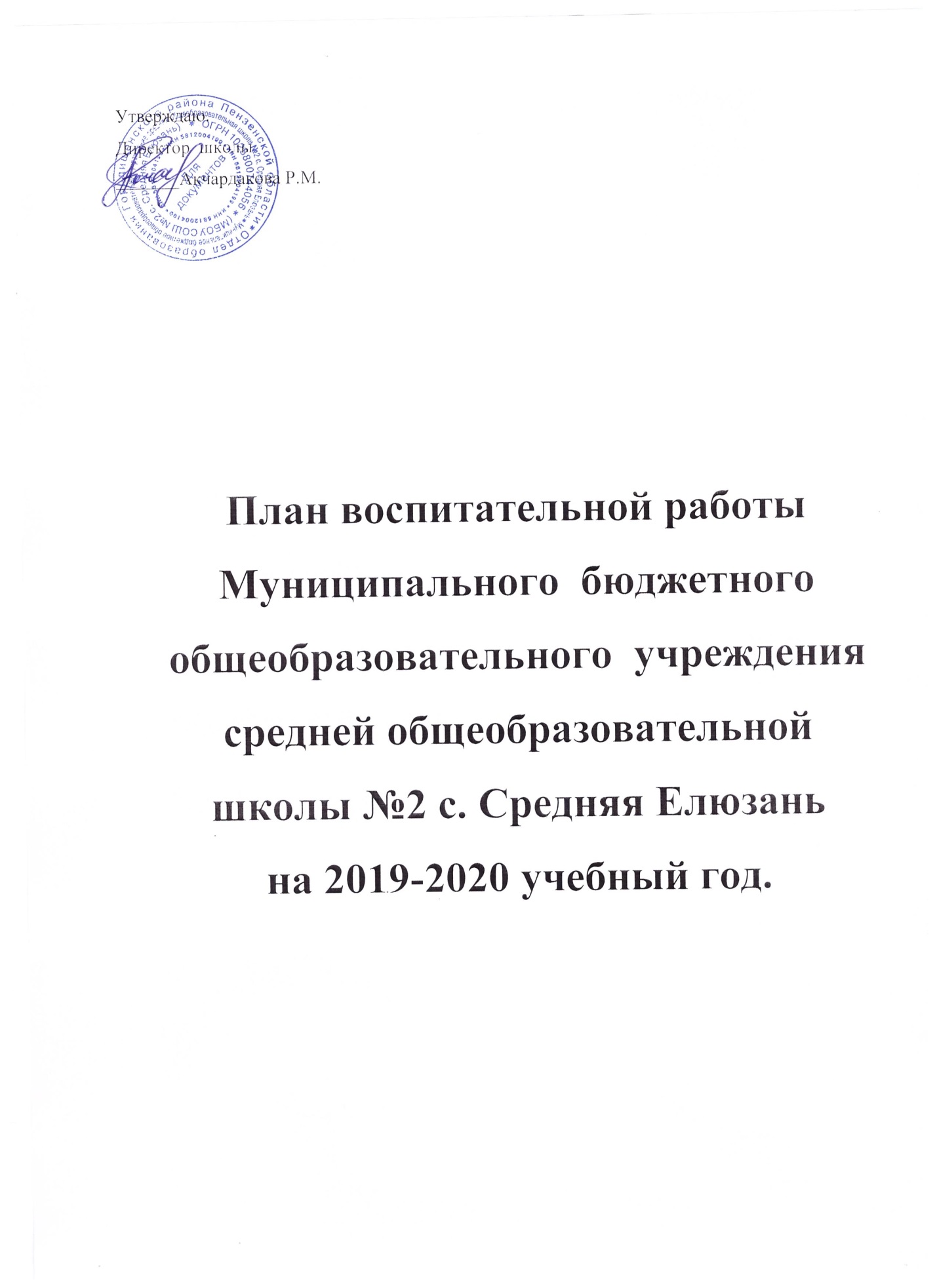 ПОЯСНИТЕЛЬНАЯ ЗАПИСКА.Целью воспитательной работы школы в 2019 – 2020 учебном году является:«Организация деятельности образовательного учрежденияпо духовно-нравственному воспитанию обучающихся школы». Основные направления воспитания и социализации:общекультурное направление(гражданско-патриотическое воспитание, экологическое воспитание):Духовно-нравственное направление.(нравственно-эстетическое воспитание, семейное воспитание)Здоровьесберегающее направление.(физкультурно-оздоровительное воспитание)Социальное направление.(самоуправление, трудовое, профориентация)Общеинтеллектуальное направление.(проектная деятельность)Все направления воспитания и социализации важны, дополняют друг друга и обеспечивают развитие личности на основе отечественных духовных, нравственных и культурных традиций. Общей целью является воспитание, социально-педагогическая поддержка становления и развития высоконравственного, ответственного, творческого, инициативного, компетентного гражданина России. Задачи духовно-нравственного воспитания определены как ожидаемые результаты в логике требований к личностным результатам общего начального образования и предусматривают:1) Воспитание гражданственности, патриотизма, уважения к правам, свободам и обязанностям человека:элементарные представления о политическом устройстве Российского государства, его институтах, их роли в жизни общества, о его важнейших законах;представления о символах государства — Флаге, Гербе России, о флаге и гербе субъекта Российской Федерации, в котором находится образовательное учреждение;элементарные представления об институтах гражданского общества, о возможностях участия граждан в общественном управлении;элементарные представления о правах и обязанностях гражданина России;интерес к общественным явлениям, понимание активной роли человека в обществе;уважительное отношение к русскому языку как государственному, языку межнационального общения;ценностное отношение к своему национальному языку и культуре;начальные представления о народах России, об их общей исторической судьбе, о единстве народов нашей страны;элементарные представления о национальных героях и важнейших событиях истории России и её народов;интерес к государственным праздникам и важнейшим событиям в жизни России, Тамбовской области, п. Строителя. стремление активно участвовать в делах класса, школы, семьи, Тамбовского района, п. Строителя. любовь к школе, народу, России;уважение к защитникам Родины;умение отвечать за свои поступки;негативное отношение к нарушениям порядка в классе, дома, на улице, к невыполнению человеком своих обязанностей.2) Воспитание нравственных чувств и этического сознания:первоначальные представления о базовых национальных российских ценностях;различение хороших и плохих поступков;представления о правилах поведения в образовательном учреждении, дома, на улице, в населённом пункте, в общественных местах, на природе;элементарные представления о религиозной картине мира, роли традиционных религий в развитии Российского государства, в истории и культуре нашей страны;уважительное отношение к родителям, старшим, доброжелательное отношение к сверстникам и младшим;установление дружеских взаимоотношений в коллективе, основанных на взаимопомощи и взаимной поддержке;бережное, гуманное отношение ко всему живому;знание правил вежливого поведения, культуры речи, умение пользоваться «волшебными» словами, быть опрятным, чистым, аккуратным;стремление избегать плохих поступков, не капризничать, не быть упрямым; умение признаться в плохом поступке и анализировать его;представления о возможном негативном влиянии на морально-психологическое состояние человека компьютерных игр, кино, телевизионных передач, рекламы;отрицательное отношение к аморальным поступкам, грубости, оскорбительным словам и действиям, в том числе в содержании художественных фильмов и телевизионных передач.3) Воспитание трудолюбия, творческого отношения к учению, труду, жизни:первоначальные представления о нравственных основах учёбы, ведущей роли образования, труда и значении творчества в жизни человека и общества;уважение к труду и творчеству старших и сверстников;элементарные представления об основных профессиях;ценностное отношение к учёбе как виду творческой деятельности;элементарные представления о роли знаний, науки, современного производства в жизни человека и общества;первоначальные навыки коллективной работы, в том числе при разработке и реализации учебных и учебно-трудовых проектов;умение проявлять дисциплинированность, последовательность и настойчивость в выполнении учебных и учебно-трудовых заданий;умение соблюдать порядок на рабочем месте;бережное отношение к результатам своего труда, труда Других людей, к школьному имуществу, учебникам, личным вещам;отрицательное отношение к лени и небрежности в труде и учёбе, небережливому отношению к результатам труда людей.4) Формирование ценностного отношения к здоровью и здоровому образу жизни:ценностное отношение к своему здоровью, здоровью родителей (законных представителей), членов своей семьи, педагогов, сверстников;элементарные представления о единстве и взаимовлиянии различных видов здоровья человека: физического, нравственного (душевного), социально-психологического (здоровья семьи и школьного коллектива);элементарные представления о влиянии нравственности человека на состояние его здоровья и здоровья окружающих его людей;понимание важности физической культуры и спорта для здоровья человека, его образования, труда и творчества;знание и выполнение санитарно-гигиенических правил, соблюдение здоровьесберегающего режима дня;интерес к прогулкам на природе, подвижным играм, участию в спортивных соревнованиях;первоначальные представления об оздоровительном влиянии природы на человека;первоначальные представления о возможном негативном влиянии компьютерных игр, телевидения, рекламы на здоровье человека;отрицательное отношение к невыполнению правил личной гигиены и санитарии, уклонению от занятий физкультурой.5) Воспитание ценностного отношения к природе, окружающей среде (экологическое воспитание):развитие интереса к природе, природным явлениям и формам жизни, понимание активной роли человека в природе;ценностное отношение к природе и всем формам жизни;элементарный опыт природоохранительной деятельности;бережное отношение к растениям и животным. 6) Воспитание ценностного отношения к прекрасному, формирование представлений об эстетических идеалах и ценностях (эстетическое воспитание):представления о душевной и физической красоте человека;формирование эстетических идеалов, чувства прекрасного; умение видеть красоту природы, труда и творчества;интерес к чтению, произведениям искусства, детским спектаклям, концертам, выставкам, музыке;интерес к занятиям художественным творчеством;стремление к опрятному внешнему виду;отрицательное отношение к некрасивым поступкам и неряшливости.II. Основные направления и ценностные основы духовно-нравственного развития и воспитания обучающихся.Содержание духовно-нравственного развития и воспитания учащихся отбирается на основании базовых национальных ценностей в логике реализации следующих направлений:Воспитание гражданственности, патриотизма, уважения к правам, свободам и обязанностям человека. Ценности:  любовь к России, своему народу, своему краю, служение Отечеству, правовое государство, гражданское обществ; закон и правопорядок, поликультурный мир, свобода личная и национальная, доверие к людям, институтам государства и гражданского общества.Воспитание нравственных чувств и этического сознания. Ценности: нравственный выбор; жизнь и смысл жизни; справедливость; милосердие; честь; достоинство; свобода совести и вероисповедания; толерантность, представление о вере, духовной культуре и светской этике.Воспитание трудолюбия, творческого отношения к учению, труду, жизни. Ценности: уважение к труду; творчество и созидание; стремление к познанию и истине; целеустремленность и  настойчивость, бережливость.Формирование ценностного отношения к  семье, здоровью и здоровому образу жизни. Ценности: уважение родителей; забота о старших и младших; здоровье физическое и стремление к здоровому образу жизни, здоровье нравственное и социально-психологическое.Воспитание ценностного отношения к природе, окружающей среде (экологическое воспитание). Ценности: родная земля; заповедная природа; планета Земля; экологическое сознание.Воспитание ценностного отношения к прекрасному, формирование представлений об эстетических идеалах и ценностях (эстетическое воспитание). Ценности: красота; гармония; духовный мир человека; эстетическое развитие.Поддержка социально значимой (добровольческой) деятельности обучающихся, использование ее для формирования гражданских качеств и свойств личности школьников. Воспитание активной жизненной позиции учащихся через поддержку их самореализации в сельском социуме.Ценностные основы духовно-нравственного развития и воспитания учащихся согласуются с традиционными источниками нравственности, которыми  являются следующие ценности:-патриотизм (любовь к России, к своему народу, к своей малой родине; служение Отечеству);-социальная солидарность (свобода личная и национальная; доверие к людям, институтам государства и гражданского общества; справедливость, милосердие, честь, достоинство);-гражданственность (правовое государство, гражданское общество, долг перед Отечеством, старшим поколением и  семьей, закон и правопорядок, межэтнический мир, свобода совести и вероисповедания);-семья (любовь и верность, здоровье, достаток, почитание родителей, забота о старших и младших, забота о продолжении рода);-труд и творчество (творчество и созидание, целеустремленность и настойчивость, трудолюбие, бережливость);-наука (познание, истина, научная картина мира, экологическое сознание);-традиционные российские религии. Учитывая светский характер обучения в государственных и муниципальных  школах, ценности традиционных российских религий принимаются школьниками в виде системных культурологических представлений о религиозных идеалах;-искусство и литература (красота, гармония, духовный мир человека, нравственный выбор, смысл жизни, эстетическое развитие);-природа (жизнь, родная земля, заповедная природа, планета Земля);-человечество (мир во всем мире, многообразие культур и народов, прогресс человечества, международное сотрудничество).Процесс превращения базовых ценностей в личностные ценностные смыслы и ориентиры требует включения ребенка в процесс открытия для себя смысла той или иной ценности, определения собственного отношения к ней, формирования  опыта созидательной реализации этих ценностей на практике.  III . Принципы  и особенности организации содержаниядуховно-нравственного развития и воспитания обучающихсяОрганизация социально открытого пространства духовно-нравственного развития и воспитания  личности гражданина России, нравственного уклада жизни обучающихся осуществляется на основе следующих принципов:-нравственного примера педагога – нравственность учителя, моральные нормы, которыми он руководствуется в своей профессиональной деятельности и жизни, его отношение к своему педагогическому труду, к ученикам, коллегам;-социально-педагогического партнерства – целесообразные партнерские отношения с другими субъектами социализации: семьей, общественными организациями и традиционными российскими религиозными объединениями, учреждениями дополнительного образования, культуры и спорта, СМИ;индивидуально-личностного развития – педагогическая поддержка самоопределения личности, развития ее способностей, таланта, передача ей системных научных знаний, умений, навыков и компетенций, необходимых для успешной социализации;Программа реализуется в рамках урочной, внеурочной, внешкольной деятельности, социальных и культурных практик. Для ее решения школьники вместе с педагогами, родителями иными субъектами культурной, гражданской, религиозной жизни обращаются к содержанию: общеобразовательных дисциплин; произведений искусства, литературы и кино; периодической литературы, СМИ, отражающих современную жизнь; традиционных российских религий; фольклора народов России; истории своей семьи; жизненного опыта своих родителей и прародителей; общественно полезной и личностно-значимой деятельности в рамках педагогически организованных социальных и культурных практик; других источников информации и научного знания. Базовые ценности не локализованы в содержании отдельного учебного предмета, формы или вида образовательной деятельности. Они пронизывают весь учебный процесс, весь уклад школьной жизни, всю многоплановую деятельность школьника как человека, личности, гражданина. Система национальных ценностей создает смысловую основу пространства духовно-нравственного развития личности. В этом пространстве снимаются барьеры между отдельными учебными предметами, между школой и семьей, школой и обществом, школой и жизнью. Целостное воспитательное пространство школы структурируется Целевой программой и подпрограмм. Каждая Целевая программа (подпрограмма) осуществляется по пяти направлениям: урочная деятельность; внеурочная деятельность (культурные практики); внешкольная деятельность (социальные и культурные практики); семейное воспитание; изучение культурологических основ традиционных российских религий. Урочная деятельность. Целевые программы и содержащиеся в них воспитательные задачи должны быть интегрированы в содержание учебных предметов. На учебное содержание необходимо смотреть не только со стороны традиционных дидактических принципов (научности, системности, последовательности и т.д.), не менее важными являются принципы культуросообразности, культурогенеза, ценностной ориентации образования, нравственного развития личности. IV. Основное содержание духовно-нравственного развития и воспитания обучающихся школы.Реализация плана  предполагает создание социально открытого пространства, когда каждый педагог, сотрудник школы, родители разделяют ключевые смыслы духовных и нравственных идеалов и ценностей, положенных в основание данной программы, стремясь к их реализации в практической жизнедеятельности:в содержании и построении уроков;в способах организации совместной деятельности взрослых и детей в учебной и внеучебной деятельности; в характере общения и сотрудничества взрослого и ребенка;в опыте организации индивидуальной, групповой, коллективной деятельности учащихся;в специальных событиях, спроектированных с  учетом определенной ценности и смысла;  Календарь традиционных школьных дел и праздников.	                      Гражданско-патриотическое и правовое воспитаниеДуховно-нравственное воспитание.  Воспитание трудолюбия, творческого отношения к учению, труду, жизниФормирование ценностного отношения к  семье, здоровью издоровому образу жизни.Экологическое воспитаниеХудожественно-эстетическое и культурологическое воспитаниеОрганизация социально значимой деятельности.Ожидаемые результаты духовно-нравственного развития и воспитания обучающихся.По каждому из заявленных направлений духовно-нравственного развития и воспитания обучающихся планируется достижение следующих результатов:1) Воспитание гражданственности, патриотизма, уважения к правам, свободам и обязанностям человека:-ценностное отношение к России, своему народу, своему краю, отечественному культурно-историческому наследию, государственной символике, законам Российской Федерации, русскому и родному языку, народным традициям, старшему поколению;-элементарные представления об институтах гражданского общества, о государственном устройстве и социальной структуре российского общества, наиболее значимых страницах истории страны, об этнических традициях и культурном достоянии своего края, о примерах исполнения гражданского и патриотического долга;-первоначальный опыт постижения ценностей гражданского общества, национальной истории и культуры;-опыт ролевого взаимодействия и реализации гражданской, патриотической позиции;-опыт социальной и межкультурной коммуникации;-начальные представления о правах и обязанностях человека, гражданина, семьянина, товарища.2) Воспитание нравственных чувств и этического сознания:-начальные представления о моральных нормах и правилах нравственного поведения, в том числе об этических нормах взаимоотношений в семье, между поколениями, этносами, носителями разных убеждений, представителями различных социальных групп;-нравственно-этический опыт взаимодействия со сверстниками, старшими и младшими детьми, взрослыми в соответствии с общепринятыми нравственными нормами;-уважительное отношение к традиционным религиям;-неравнодушие к жизненным проблемам других людей, сочувствие к человеку, находящемуся в трудной ситуации;-способность эмоционально реагировать на негативные проявления в детском обществе и обществе в целом, анализировать нравственную сторону своих поступков и поступков Других людей;-уважительное отношение к родителям (законным представителям), к старшим, заботливое отношение к младшим;-знание традиций своей семьи и образовательного учреждения, бережное отношение к ним.3) Воспитание трудолюбия, творческого отношения к учению, труду, жизни:-ценностное отношение к труду и творчеству, человеку труда, трудовым достижениям России и человечества, трудолюбие;-ценностное и творческое отношение к учебному труду;-элементарные представления о различных профессиях;-первоначальные навыки трудового творческого сотрудничества со сверстниками, старшими детьми и взрослыми;-осознание приоритета нравственных основ труда, творчества, создания нового;-первоначальный опыт участия в различных видах общественно полезной и личностно значимой деятельности;-потребности и начальные умения выражать себя в различных доступных и наиболее привлекательных для ребёнка видах творческой деятельности;-мотивация к самореализации в социальном творчестве, познавательной и практической, общественно полезной деятельности.4) Формирование ценностного отношения к здоровью и здоровому образу жизни:-ценностное отношение к своему здоровью, здоровью близких и окружающих людей;-элементарные представления о взаимной обусловленности физического, нравственного, психологического, психического и социально-психологического здоровья человека, о важности морали и нравственности в сохранении здоровья человека;-первоначальный личный опыт здоровьесберегающей деятельности;-первоначальные представления о роли физической культуры и спорта для здоровья человека, его образования, труда и творчества;-знания о возможном негативном влиянии компьютерных игр, телевидения, рекламы на здоровье человека.5) Воспитание ценностного отношения к природе, окружающей среде (экологическое воспитание):-ценностное отношение к природе;-первоначальный опыт эстетического, эмоционально-нравственного отношения к природе;-элементарные знания о традициях нравственно-этического отношения к природе в культуре народов России, нормах экологической этики;-первоначальный опыт участия в природоохранной деятельности в школе, на пришкольном участке, по месту жительства;-личный опыт участия в экологических инициативах, проектах.6) Воспитание ценностного отношения к прекрасному, формирование представлений об эстетических идеалах и ценностях (эстетическое воспитание):-первоначальные умения видеть красоту в окружающем мире;-первоначальные умения видеть красоту в поведении, поступках людей;-элементарные представления об эстетических и художественных ценностях отечественной культуры;-первоначальный опыт эмоционального постижения народного творчества, этнокультурных традиций, фольклора народов России;-первоначальный опыт эстетических переживаний, наблюдений эстетических объектов в природе и социуме, эстетического отношения к окружающему миру и самому себе;-первоначальный опыт самореализации в различных видах творческой деятельности, формирование потребности и умения выражать себя в доступных видах творчества;-мотивация к реализации эстетических ценностей в пространстве образовательного учреждения и семьи.7) Поддержка социально значимой деятельности обучающихся, использование ее для формирования гражданских качеств и свойств личности школьников. Воспитание активной жизненной позиции учащихся через поддержку их самореализации в сельском социуме (организация добровольческой деятельности:-перевод ребенка, подростка в позицию активного члена гражданского общества, способного самоопределяться на основе общественных ценностей;-развитие умения вырабатывать собственное понимание и цели, разрабатывать проекты преобразования общества и отдельных его институтов, реализовывать данные проекты;-развитие социального творчества детей – добровольного посильного участия в улучшении, совершенствовании общественных отношений, преобразовании ситуации, складывающейся в окружающем их социуме;-мотивация к активной жизненной позиции;-первоначальный опыт участия в жизнедеятельности своего социума-социально важные для обучающихся знания как об обществе в целом, так и о своем сельском социуме.Основные результаты духовно-нравственного развития и воспитания учащихся оцениваются в рамках мониторинговых процедур, в которых ведущими методами будут: экспертные суждения (родителей, партнеров школы); анонимные анкеты, позволяющие  анализировать (не оценивать) ценностную сферу личности;  различные тестовые инструменты, созданные с учетом возраста; самооценочные суждения  детей.      К результатам, не подлежащим итоговой оценке индивидуальных достижений выпускников начальной школы, относятся:-ценностные ориентации выпускника, которые отражают его индивидуально-личностные позиции (этические, эстетические, религиозные взгляды, политические предпочтения и др.);-характеристика социальных чувств (патриотизм, толерантность, гуманизм и др.);-индивидуальные личностные характеристики (доброта, дружелюбие, честность и т.п.).Оценка и коррекция развития этих и других личностных результатов образовательной деятельности обучающихся осуществляется в ходе постоянного наблюдения педагога в тесном сотрудничестве с семьей ученика.Портрет обучающихся МБОУСОШ №2 с. Средняя Елюзань.Обобщенный результат  образовательно-воспитательной деятельности  МББ СОШ №2 с. Средняя Елюзань №2 как итог реализации  плана в портрете ее  выпускника:-умеющий учиться, способный организовать свою деятельность, умеющий пользоваться информационными источниками;-владеющий опытом мотивированного участия в конкурсах и проектах регионального и международных уровней;-обладающий основами коммуникативной культурой (умеет слушать и слышать собеседника, высказывать свое мнение);-любознательный, интересующийся, активно познающий мир;-владеющий основами умения учиться, способный к организации собственной деятельности;-любящий свой край и свою Родину;-уважающий и принимающий ценности семьи и общества;-готовый самостоятельно действовать и отвечать за свои поступки перед семьей и школой;-доброжелательный, умеющий слушать и слышать партнера, умеющий высказать свое мнение;-выполняющий правила здорового и безопасного образа жизни для себя и окружающих.№Наименование мероприятия датаклассОтветственные1Общешкольная линейка «Здравствуй, школа»сентябрь1 - 11ЗДВР.Классные руководители.Вожатая.2Посвящение в первоклассникисентябрь1 - 4ЗДВР.Классные руководители.Вожатая3Акция «Милосердие» - день пожилых людейоктябрь1 - 11Бухменова А.Р.- руководитель волонтёрского объединения «Маяк».4День Учителяоктябрь1 - 11ЗДВР.Классные руководители.Вожатая5Осенний балоктябрь8 – 11 ЗДВР.Классные руководители.Вожатая6День Материноябрь1 - 11ЗДВР.Классные руководители.Вожатая7Новогодний праздникдекабрь1 - 11ЗДВР.Классные руководители.Вожатая8«Мастерская Деда Мороза»январь5 - 11Вожатая и учителя технологии.9Прощание с Азбукойфевраль1Учителя начальных классов.10День Защитников Отечества февраль1 - 11ЗДВР.Классные руководители.Вожатая11Праздник 8 Мартамарт1 - 11ЗДВР.Классные руководители.Вожатая12День Победымай1 - 11ЗДВР.Классные руководители.Вожатая.Учителя  физической культуры.13Общешкольная линейка«Последний звонок»май1 - 11ЗДВР.Классные руководители.Вожатая14Выпускной вечериюнь9, 11ЗДВР.Классные руководители.Вожатая                                                      Акции и мероприятия.                                                      Акции и мероприятия.                                                      Акции и мероприятия.                                                      Акции и мероприятия.Весенняя и осенняя акции «Дари добро»В течение годаКл.рук1-11Экологическая «Прощай, батарейка!»Октябрь- ноябрьКл.рук1-11«Первоклассное поздравление»декабрьУКЦ1-11  Эко- бум (сбор макулатуры)октябрьКл. рук.АктивАкции «Чистый берег», «Чистый обелиск».В течение годаШкола 1-11, педагогиКонкурс лидеров ученического самоуправлении «Своя позиция»АпрельЗДВРАктив Конкурс социальных проектовмартЗДВРВолонтерский отрядАкция «Твори добро» МайШкола1-11 классы«Зеркало природы»По плануУчителя технологии1-11 классы«Живая классика»По плануУчителя-предметники, ЗДВР1-11 классСотрудничество с детскими общественными организациямиВ течение годаШкола1-11 классы№МероприятияСрокиОтветственные.1Классные часы, посвященные изучению прав и обязанностей ребенка.сентябрьКлассные руководители2Мероприятия по безопасности дорожного движения. «Внимание, ДЕТИ!»сентябрьКлассные руководители3Организация компании по выборам актива школы.сентябрьВожатая.4Беседы, посвященные подвигу З. Космодемьянской «Ты осталась в народе живая»октябрьКлассные руководители5Уроки Конституции. Изучение символов РоссииноябрьКлассные руководители6Классные часы по правовому воспитанию:- Путешествие в страну справедливости. 1-4 классы- Его величество Закон. 5-6 классы- Гражданские права и уголовная ответственность. 7-9 классыдекабрьКлассные руководители7Читательская конференция по книгам детских авторов декабрьКлассные руководители8Месячник военно-патриотического воспитанияфевральКлассные руководители9Встреча с участниками боевых действий в Чечне, Афганистане.Классные часы, посвященные памяти выпускников нашей школы.февральЗДВР.Классные руководители.Вожатая10Уроки мужества с участием ветеранов ВОВ.январь-февральКлассные руководители11Конкурс рисунков «Защитники Отечества»февральЗДВР.Классные руководители.Вожатая12 Военно-спортивный праздник в честь Дня защитника Отечества.февральУчителя физической культуры13Акция « Я – гражданин России»январьКлассные руководители14Спортивная игра «Зарница»февральвожатая15Акция «Поздравь ветерана».майвожатая16Неделя Славы:  «Поклонимся великим тем годам»- классные часы «Праздник со слезами на глазах…»- конкурс стенгазет 5-9 кл.- конкурс рисунков 1-5 кл.- уроки Славы «Слава тебе, солдат победитель!»-праздничный концерт- участие в митинге, посвященному Дню Победы.майклассные руководители17Акция «Ветераны живут рядом»майвожатая18Смотр-конкурс патриотической песнимайКлассные руководителиУчителя физической культуры19Книжные выставки:- «Здравствуй, школа!» - « Я – гражданин России»- «Символы Российского  государства»- « Россия – Родина моя»Апрель-майбиблиотекарь№МероприятияСрокиСрокиОтветственные.1Праздник знаний.сентябрьсентябрьКлассные руководители2Классные часы: «Правила обязательные для всех».сентябрьсентябрьКлассные руководители3День пожилого человека. ноябрьноябрьВожатая.4День народного единстваноябрьноябрьКлассные руководители5День матери. Кл. час: «Пусть всегда будет мама».ноябрьноябрьКлассные руководители6Православные праздники в рамках  реализации программы центра духовно-нравственного развития.декабрьдекабрьКлассные руководители7Акция милосердия.декабрьдекабрьКлассные руководители8Операция «Делай добро другим»февральфевральКлассные руководители9Международный день толерантности.февральфевральЗДВР.Классные руководители.Вожатая10День инвалидаянварь-февральянварь-февральКлассные руководители11Всемирный День Семьи конкурс детского рисунка «Папа, мама, я – мы вместе дружная семья»февральфевральЗДВР.Классные руководители.Вожатая12Проведение диагностики « Уровень воспитанности»февральПедагог-психологПедагог-психолог№ МероприятияСрокиОтветственные.1Экскурсии обучающихся на производство.ОктябрьКлассные руководители2Организация уборки классных комнат и  закрепление зон прилегающей к школе территории.По графикуКлассные руководители3Информирование родителей учащихся выпускных классов об учебных заведениях области, правилах поступления в них и получаемых профессиях По плануЗДВР.Классные руководители.4Индивидуальная работа с обучающимися по выбору профессии с целью их правильной профориентации.1 раз в месяцКлассные руководителиПедагог-психологТестирование учащихся 9,11 классов на профессиональное самоопределениеапрельПедагог-психолог6Классные часы «Все работы хороши, выбираем  для души!»3 неделя каждого месяцаКлассные руководители7Круглый стол для учащихся 11 классов «В мире профессий»апрельЗДВР.Классные руководители.8Конкурс творческих проектов «Карьера моей мечты»майЗДВР.Классные руководители.9Месячник «Чистое село» (уборка пришкольной территории)В течение года.Классные руководители10Трудовой десант. Озеленение пришкольной территории.Апрель-июньКлассные руководители11Организация летней трудовой практикиИюнь-августЗДВР.Классные руководители.Зав.пришкольным участком.№МероприятияСрокиСрокиСрокиСрокиОтветственныеОтветственные1Создание банка данных о семьях обучающихся (социальный паспорт класса).СентябрьСентябрьСентябрьСентябрьКлассные руководителиИнспектор по охране и защите прав детства.Классные руководителиИнспектор по охране и защите прав детства.2Изучение взаимоотношений детей и родителей, атмосферы в семьях обучающихся.Сентябрь-октябрьСентябрь-октябрьСентябрь-октябрьСентябрь-октябрьКлассные руководителиИнспектор по охране и защите прав детства.Классные руководителиИнспектор по охране и защите прав детства.3Проведение обследований материально-бытового положения неблагополучных и многодетных семей.СентябрьЯнварьСентябрьЯнварьСентябрьЯнварьСентябрьЯнварьКлассные руководителиИнспектор по охране и защите прав детства.Классные руководителиИнспектор по охране и защите прав детства.4Практические рекомендации родителям по проведению детьми летнего отдыха.По графикуПо графикуПо графикуПо графикуЗДВРКлассные руководителиИнспектор по охране и защите прав детства.ЗДВРКлассные руководителиИнспектор по охране и защите прав детства.5Выборы родительских комитетовКлассов и школыСентябрьСентябрьСентябрьСентябрьЗДВРКлассные руководителиЗДВРКлассные руководители6Общешкольные родительские собрания:НоябрьНоябрьНоябрьНоябрьЗДВРКлассные руководителиЗДВРКлассные руководители7Классные родительские собранияПо графикуПо графикуПо графикуПо графикуКлассные руководителиКлассные руководители8Организация дней семьиНоябрь.Ноябрь.Ноябрь.Ноябрь.ЗДВРКлассные руководителиЗДВРКлассные руководители9Конкурс рисунков, сочинений «Семейные традиции»Декабрь.Декабрь.Декабрь.Декабрь.Учителя ИЗОУчителя ИЗО10Проект «Моя родословная»Январь.Январь.Январь.Январь.Учителя историиУчителя истории11Спортивный праздник «Мама, папа, я – дружная семья» 1-4 клФевраль.Февраль.Февраль.Февраль.Учителя физической культуры.Учителя физической культуры.12Тематические классные часы, посвященные истории рода и семьи:«Откуда начинается мой род».«Военная летопись моей семьи».«Памятные  даты моей семьи».«Традиции нашей семьи».«Мужчины нашего рода»«История создания семьи моих родителей»«Моя семья в фотографиях».       1 неделя каждого месяца1 неделя каждого месяца1 неделя каждого месяца1 неделя каждого месяцаКлассные руководителиКлассные руководителиКлассные руководителиКлассные руководители13Организация консультаций для родителей психолого-социальной службы школы.3 неделя каждого месяца3 неделя каждого месяца3 неделя каждого месяцаПедагог-психолог.Педагог-психолог.Педагог-психолог.14Оказание помощи «проблемным» семьям:- социальной;- психологической;- педагогической;- юридической.По графикуПо графикуПо графикуЗДВРКлассные руководителиИнспектор по охране и защите прав детства.Педагог-психолог.ЗДВРКлассные руководителиИнспектор по охране и защите прав детства.Педагог-психолог.ЗДВРКлассные руководителиИнспектор по охране и защите прав детства.Педагог-психолог.Спортивно-оздоровительное воспитаниеСпортивно-оздоровительное воспитаниеСпортивно-оздоровительное воспитаниеСпортивно-оздоровительное воспитаниеСпортивно-оздоровительное воспитаниеСпортивно-оздоровительное воспитаниеСпортивно-оздоровительное воспитаниеСпортивно-оздоровительное воспитание15Организация дней здоровьяОрганизация дней здоровьяСентябрьЯнварьМай.СентябрьЯнварьМай.СентябрьЯнварьМай.СентябрьЯнварьМай.16Школьная спартакиадаШкольная спартакиадаОктябрь.Октябрь.Октябрь.Октябрь.Организатор спортивно-массовой работы.Учителя физической культуры.Тренеры ФОКа.Классные руководители. 17Осенний и весенний кроссы Осенний и весенний кроссы ОктябрьАпрель.ОктябрьАпрель.ОктябрьАпрель.ОктябрьАпрель.Организатор спортивно-массовой работы.Учителя физической культуры.Тренеры ФОКа.Классные руководители.18Медосмотр обучающихся.Медосмотр обучающихся.Сентябрь.Сентябрь.Сентябрь.Сентябрь.Врачи СУБ19Спортивный праздник«Веселые старты» 1-4 клСпортивный праздник«Веселые старты» 1-4 клФевраль.Февраль.Февраль.Февраль.Организатор спортивно-массовой работы.Учителя физической культуры.Тренеры ФОКа.Клас20Мероприятия по антиникотиновой и антиалкогольной профилактике:классные часы и беседы с приглашением специалистов;просмотр видеофильмов по профилактике  употребления алкоголя, табакокурения;выступление инспектора ПДН об ответственности за употребление алкоголя, наркотиков;конкурс плакатов, стенгазет  « Мы за ЗОЖ»;выставка книг «Здоровый образ жизни»Мероприятия по антиникотиновой и антиалкогольной профилактике:классные часы и беседы с приглашением специалистов;просмотр видеофильмов по профилактике  употребления алкоголя, табакокурения;выступление инспектора ПДН об ответственности за употребление алкоголя, наркотиков;конкурс плакатов, стенгазет  « Мы за ЗОЖ»;выставка книг «Здоровый образ жизни»По графику1 раз в месяц.По графику1 раз в месяцПо графику1 раз в месяц.По графику1 раз в месяцПо графику1 раз в месяц.По графику1 раз в месяцПо графику1 раз в месяц.По графику1 раз в месяцОрганизатор спортивно-массовой работы.Учителя физической культуры.Тренеры ФОКа.Классные руководители.Организатор спортивно-массовой работы.Учителя физической культуры.Тренеры ФОКа.Классные руководители.21Декада борьбы со СПИДом и наркоманией:Беседы о вреде наркотиков «Нет наркотикам», 1-9клПриглашение специалистов по профилактике наркомании, токсикомании;, 1-9 клПросмотр видеофильма о вреде наркотиков, 5-9клБеседа «Что такое СПИД?» 5-9кл.Декада борьбы со СПИДом и наркоманией:Беседы о вреде наркотиков «Нет наркотикам», 1-9клПриглашение специалистов по профилактике наркомании, токсикомании;, 1-9 клПросмотр видеофильма о вреде наркотиков, 5-9клБеседа «Что такое СПИД?» 5-9кл. По графику. По графику. По графику. По графику.Организатор спортивно-массовой работы.Учителя физической культуры.Тренеры ФОКа.Классные руководители.22Классные часы 1-4 класс «Азбука здоровья»5-7 класс «Уроки здорового образа жизни»8-9 класс «Моё здоровье»Утренник 1-3 кл «Режиму дня – мы друзья»Выставка рисунков «Нет вредным привычкам!»Классные часы 1-4 класс «Азбука здоровья»5-7 класс «Уроки здорового образа жизни»8-9 класс «Моё здоровье»Утренник 1-3 кл «Режиму дня – мы друзья»Выставка рисунков «Нет вредным привычкам!»4 неделямесяца4 неделямесяцаОрганизатор спортивно-массовой работы.Учителя физической культуры.Тренеры ФОКа.Классные руководители.Организатор спортивно-массовой работы.Учителя физической культуры.Тренеры ФОКа.Классные руководители.Организатор спортивно-массовой работы.Учителя физической культуры.Тренеры ФОКа.Классные руководители.23Спорт и здоровье друг другу подспорье (мероприятия в режиме учебного дня: утренняя гимнастика, ритмика, физкультминутки на уроках, подвижные игры на переменах).Спорт и здоровье друг другу подспорье (мероприятия в режиме учебного дня: утренняя гимнастика, ритмика, физкультминутки на уроках, подвижные игры на переменах).В течение года.Организатор спортивно-массовой работы.Учителя физической культуры.Тренеры ФОКа.Классные руководители.Организатор спортивно-массовой работы.Учителя физической культуры.Тренеры ФОКа.Классные руководители.Организатор спортивно-массовой работы.Учителя физической культуры.Тренеры ФОКа.Классные руководители.Организатор спортивно-массовой работы.Учителя физической культуры.Тренеры ФОКа.Классные руководители.24Организация    школьного    питания с учетом     санитарно-эпидемиологических норм и требований.Организация    школьного    питания с учетом     санитарно-эпидемиологических норм и требований.В течение года.ПоварКлассные руководителиПоварКлассные руководителиПоварКлассные руководителиПоварКлассные руководители25Организация выставок новинок литературы    по    формированию    здорового образа жизни.Организация выставок новинок литературы    по    формированию    здорового образа жизни.В течение года.Библиотекарь.Библиотекарь.Библиотекарь.Библиотекарь.№МероприятияСроки. Ответственные.1Осенние, зимние, весенние экскурсии в природуСентябрьянварьапрельКлассные руководители.2Неделя добрых дел:- уборка территории школы;- создаем уют в своей родной школе.В течение года.Классные руководители3Классные часы по экологическому воспитанию. 2 неделя месяцаКлассные руководители4 Месячник экологии:- выставка рисунков «Земля – мой дом родной» 1-5 кл.- конкурс плакатов «Берегите нашу планету» 6-9 кл- экологический праздник.1 неделя каждого месяца.Классные руководители5Озеленение территории школыАпрель- июнь.Классные руководители6Участие в научно-практических конференцияхЯнварь-февральУчителя-предметники7Книжные выставки:- «Земля – наш общий дом!»- «Путешествие в мир природы»- «Красная книга»- « За экологически чистую область»3 неделя месяцаБиблиотекарь.№мероприятиясрокиответственные1Общешкольная линейка, посвященная Дню знаний «Здравствуй, школа!»СентябрьЗДВР.Классные руководители.Вожатая2День Учителя. Праздничный концерт. «Учитель, перед именем твоим»ОктябрьЗДВР.Классные руководители.Вожатая3Праздник Осени.ОктябрьЗДВР.Классные руководители.Вожатая4Новогодние представления ДекабрьЗДВР.Классные руководители.Вожатая5Вечер школьных друзей. Встреча выпускников.ФевральЗДВР.Классные руководители.Вожатая6День Защитника ОтечестваКонкурсы:«А ну-ка мальчики»«А ну-ка парни»февральЗДВР.Классные руководители.Вожатая7Поздравления в день 8 марта «Пусть всегда будет мама»мартЗДВР.Классные руководители.Вожатая8Экскурсии в музеи, картинную галерею.По графикуЗДВР.Классные руководители.Вожатая10Конкурсы рисунков По графикуЗДВР.Классные руководители.Вожатая11Конкурс новогодних газетДекабрьЗДВР.Классные руководители.Вожатая12Выпуск стенгазет к праздничным датамПо графикуЗДВР.Классные руководители.Вожатая13Прощание с Азбукой. ДекабрьЗДВР.Классные руководители.Вожатая14Конкурс юных талантов «Если звёзды зажигаются»АпрельЗДВР.Классные руководители.Вожатая15Линейка последнего звонка.МайЗДВР.Классные руководители.Вожатая16Выпускной вечер.ИюньЗДВР.Классные руководители.Вожатая17Организация выставок книг в библиотеке По графику.ЗДВР.Классные руководители.Вожатая18Фестиваль « Обычаи, традиции народов России» АпрельЗДВР.Классные руководители.Вожатая19Организация дискотек  и концертов к праздничным датам ( День Учителя, День Победы, осенний бал, новогодний вечер, вечер встречи выпускников, 8 марта)По графикуЗДВР.Классные руководители.Вожатая20День защиты детей1 июняЗДВР.Классные руководители.Вожатая№мероприятиясрокиответственные1Акция «Дом без одиночества» Организация и проведение волонтерской работы с детьми – сиротамиНоябрьЗДВР.Классные руководители.Вожатая2Акция «Память храня» Организация и проведение волонтерской работы с ветеранами Великой Отечественной войны.Май.ЗДВР.Классные руководители.Вожатая3Акция «Саквояж веселых затей» Организация досуговой деятельностиИюньЗДВР.Классные руководители.Вожатая4Акция «Помощь другу» Забота о детях-инвалидахАпрель.ЗДВР.Классные руководители.Вожатая5Акция «Разумный выбор» Культурно-просветительная деятельность и деятельность по выявлению социальных проблемСентябрьДекабрьАпрель.ЗДВР.Классные руководители.Вожатая